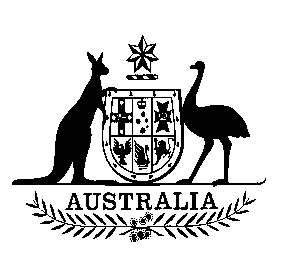 SENATE STANDING COMMITTEEFOR THESCRUTINY OF BILLSTHIRD rePORTOF201123 March 2011ISSN 0729-6258SENATE STANDING COMMITTEE FOR THE SCRUTINY OF BILLSMEMBERS OF THE COMMITTEESenator the Hon H Coonan (Chair)Senator M Bishop (Deputy Chair)Senator G MarshallSenator L PrattSenator R SiewertSenator the TERMS OF REFERENCEExtract from Standing Order 24(1)	(a)	At the commencement of each Parliament, a Standing Committee for the Scrutiny of Bills shall be appointed to report, in respect of the clauses of bills introduced into the Senate, and in respect of Acts of the Parliament, whether such bills or Acts, by express words or otherwise:(i)	trespass unduly on personal rights and liberties;(ii)	make rights, liberties or obligations unduly dependent upon insufficiently defined administrative powers;(iii)	make rights, liberties or obligations unduly dependent upon non-reviewable decisions;(iv)	inappropriately delegate legislative powers; or(v)	insufficiently subject the exercise of legislative power to parliamentary scrutiny.(b)	The Committee, for the purpose of reporting upon the clauses of a bill when the bill has been introduced into the Senate, may consider any proposed law or other document or information available to it, notwithstanding that such proposed law, document or information has not been presented to the Senate.SENATE STANDING COMMITTEE FOR THE SCRUTINY OF BILLSTHIRD REPORT OF 2011The Committee presents its Third Report of 2011 to the Senate.The Committee draws the attention of the Senate to clauses of the following bills which contain provisions that the Committee considers may fall within principles 1(a)(i) to 1(a)(v) of Standing Order 24:Australian Civilian Corps Bill 2010Introduced into the House of Representatives on 23 June 2010 and reintroduced on 30 September 2010Portfolio: Foreign AffairsIntroductionThe Committee dealt with this bill in Alert Digest No. 8 of 2010. The Minister responded to the Committee’s comments in a letter dated on 21 March 2011. A copy of the letter is attached to this report.This bill is substantially similar to a bill introduced in the previous Parliament. This Digest deals with any comments on the new provisions.BackgroundThis bill establishes the Australian Civilian Corps, and creates a legal framework for the employment and management of Australian Civilian Corps employees.Wide discretionary administrative powerClause 17Subclause 17(1) of the bill allows the Director-General of AusAID to impose a number of sanctions for breach of the Code of Conduct (to be established by regulation). The sanctions include ‘deductions from salary, by way of a fine’. This may be considered to make rights ‘unduly dependent upon insufficiently defined administrative powers’, in contravention of SO 24 (1)(a)(ii). Subclause 17(2) does allow that the ‘regulations may prescribe limitations on the power’ to impose sanctions. At page 6 the explanatory memorandum gives as an example that a limitation on the amount that may be deducted from an employee’s salary. This approach to sanctions for breach of the Code of Conduct reflects the approach taken in section 15 of the Public Service Act 1999. Nevertheless, the power to impose a fine is granted in very wide discretionary terms. The Committee therefore seeks the Minister's advice about whether some limits to its exercise should be prescribed in the primary legislation.Pending the Minister's advice, the Committee draws Senators’ attention to the provisions, as they may be considered to make rights, liberties or obligations unduly dependent upon insufficiently defined administrative powers, in breach of principle 1(a)(ii) of the Committee’s terms of reference.Availability of appropriate reviewInappropriate delegation of legislative powersSubclauses 17(3) and 17(6)Subclause 17(6)(c) provides that procedures established under subclause 17(3) by the Director-General for determining whether the Code of Conduct has been breached must entitle an employee to a review of the decision as to whether there has been a breach and a decision to impose a sanction. This review is an ‘internal review’ as it is to be ‘conducted within AusAID’.Two issues arise with respect to such a review. First, subclause 17(7) provides that the procedures established under subclause 17(3) ‘may provide for exceptions to the entitlement’ to review. A note to the subclause gives an example of the regulations providing that there be no entitlement to review in relation to frivolous or vexatious applications. Whereas the Public Service Act 1999 also allows for exceptions to be made to an entitlement to seek review, under that legislation any exceptions are to be made by regulations. Exceptions are, therefore, subject to some parliamentary scrutiny.In the case of exceptions to the entitlement to review in the context of breaches of the Australian Civilian Corps Code of Conduct, these are to be made by the Director-General and are (by subclause 17(1)) declared not to be a legislative instrument. For this reason, the power to provide for exceptions to the entitlement to review may be thought to make rights unduly dependent upon (potentially) non-reviewable decision (Standing Order 24 (1)(a)(iii)). The problem also gives rise to concerns that the power to make exceptions is inappropriately delegated as it is not subject to parliamentary scrutiny (Standing Order (1)(a)(iv)).The Committee therefore seeks the Minister's advice about why exceptions to the entitlement to review are potentially not reviewable, or not subject to parliamentary scrutiny.The second issue is the absence of any form of external merits review. Unlike the similar decisions made under the Public Service Act, there is no review to a body such as the Merit Protection Commissioner. Given the significance of these decisions for an Australian Civilian Corps employee’s rights and reputation, the Committee seeks the Minister's advice about why the opportunity for external merits review has not been provided.Pending the Minister's advice, the Committee draws Senators’ attention to the provisions, as they may be considered to: make rights, liberties or obligations unduly dependent upon non-reviewable decisions, in breach of principle 1(a)(iii) of the Committee’s terms of reference; and/ordelegate legislative powers inappropriately, in breach of principle 1(a)(iv) of the Committee’s terms of reference.Wide delegationSubclause 30(1)Subclause 30(1)(c) would allow the Minister to delegate in writing any or all of his proposed powers to 'a person who holds an office or appointment under an Act'. Where broad delegations are made, the Committee considers that an explanation of why these are considered necessary should be included in the explanatory memorandum. In this case, the explanatory memorandum simply describes the effect of the provision and does not provide any explanation or justification of it. The Committee seeks the Minister's advice on this matter so as to better assess whether the clause makes rights, liberties or obligations unduly dependent upon insufficiently defined administrative powers.Pending the Minister's advice, the Committee draws Senators’ attention to the provisions, as they may be considered to make rights, liberties or obligations unduly dependent upon insufficiently defined administrative powers, in breach of principle 1(a)(ii) of the Committee’s terms of reference.My response has been awaiting finalisation of the Government's response to the recommendations made by the Senate Foreign Affairs, Defence and Trade Legislation (FADTL) Committee on the ACC Bill, because some of the issues raised by the FADTL Committee are the same as those raised by the Scrutiny of Bills Committee.The Government response to the FADTL Committee has now been finalised and was tabled out-of-sitting on 10 March 2011. I attach a copy for you. A copy has also been provided by officials of the Australian Agency for International Development (AusAID) to the Secretariat of the Scrutiny of Bills Committee.Additional to the issues addressed in the Government response to the FADTL Committee, the Scrutiny of Bills Committee has also sought my advice on the reasons for the wide discretionary power of the Director General of AusAID under the ACC Bill to impose sanctions on misconduct of ACC employees, and the Minister's broad power to delegate his or her powers under the ACC legislation to any 'person who holds an office or appointment under an Act'.The powers mentioned above are identical in scope to those under section 15 and subsection 78(4) of the Public Service Act 1999 relating to imposition of sanctions and delegation of Ministerial powers. I consider this consistency to be appropriate. Accordingly, I also intend to propose regulations under the ACC Bill to prescribe the same limitations as those under the Public Service Regulations 1999 on the imposition of sanctions.I trust that this information is of assistance.Government Response to the Senate Foreign Affairs, Defence and Trade LegislationCommitteeRecommendation 4The committee recommends that the bill include a provision that would allow an ACC employee, following an adverse finding of AusAID's internal review, to apply for the matter to be referred to an external merits review authority). The committee suggests that this provision should be modelled on section 33 of the Public Service Act.Agree to provide for external review of code of conduct decisions.In light of the proposed external review right, the Government does not consider that it would be necessary for the Bill to also provide for internal review. Under the arrangement established pursuant to section 33 of the Public Service Act 1999, decisions on breaches of the APS Code of Conduct are not subject to internal review. Consistent with that, it is proposed that decisions relating to breaches of the ACC Code of Conduct will only be reviewable by an external party.Under the proposed Government amendments to the Bill, the Director General of AusAID will be required to arrange for external review by a suitably qualified person or committee. AusAID has reached in-principle agreement with the Merit Protection Commissioner for the Commissioner to be a reviewer of code of conduct decisions, subject to further negotiation of the terms of the review arrangement. Under the present proposal, the Commissioner may agree to review decisions, for a fee, at the request of the Director General of AusAID from time to time pursuant to an MOU between the Director General of AusAID and the Commissioner. Following consultation with the Merit Protection Commissioner and the Australian Public Service Commission, it has been decided that the Bill and the regulations will not expressly refer to the Merit Protection Commissioner as the external reviewer. If the Commissioner declines for some reason to review a particular decision, the Director-General would be required by the amended Bill to find an alternative external reviewer who meets the criteria set out in the Bill in relation to independence and qualifications.The proposed arrangement is similar to existing review arrangements established between the Merit Protection Commissioner and a number of other non-APS Government agencies.Committee ResponseThe Committee thanks the Minister for this response and for his commitment to introduce regulations imposing appropriate limits on the imposition of sanctions and his agreement to introduce external review for code of conduct decisions. The Committee also thanks the Minister for his explanation of the delay in providing the information (requested in October 2010), but notes that the delay has meant that the information was not received in time for the Committee to consider it before the recent passage of the legislation.Combating the Financing of People Smuggling and Other Measures Bill 2011Introduced into the House of Representatives on 9 February 2011Portfolio: Attorney-GeneralIntroductionThe Committee dealt with this bill in Alert Digest No. 2 of 2011. The Minister responded to the Committee’s comments in a letter dated on 21 March 2011. A copy of the letter is attached to this report.BackgroundThis bill amends the Anti-Money Laundering and Counter-Terrorism Financing Act 2006 (AML/CTF Act), the Financial Transaction Reports Act 1988 (FTR Act) and the Privacy Act 1988 (Privacy Act).The main purpose of this bill is to:reduce the risk of money transfers by remittance dealers being used to fund people smuggling ventures and other serious crimes by introducing a more comprehensive regulatory regime for the remittance sector;introduce measures for the Australian Intelligence Community information sharing of financial intelligence prepared by the Australian Transaction Reports and Analysis Centre (AUSTRAC); andchange requirements for businesses regulated under the AML/CTF Act to more effectively and efficiently verify the identity of their customers by enabling reporting entities under the AML/CTF Act to use personal information held on an individual’s credit information file for the purposes of electronic verification of customer identity.Also, the bill amends the FTR Act to enable the AUSTRAC Chief Executive Officer to exempt cash dealers from obligations under the FTR Act in the same way in which the AUSTRAC CEO can do so under the AML/CTF Act.Trespass on personal rights and libertiesSchedule 1, items 16 to 18Items 16 to 18 of Schedule 1 of this bill would amend the Anti-Money Laundering and Counter-Terrorism Financing Act 2006 so as to extend the powers of AUSTRAC to request further information after a reporting entity has communicated a suspicious matter. Currently this power is limited to seeking further information from the reporting entity, but the amendments would extend this power to include the power to require the production of further information from the reporting entity or any other person where that information is in the possession or control of the entity. At page 94 the explanatory memorandum states that this approach ‘is consistent with the information gathering powers of a number of government agencies’ (the ACCC, ASIC and ATO are listed as examples). The explanatory memorandum also gives the following example: If a casino submitted a suspicious matter report to AUSTRAC on the presentation by a customer of a large bank cheque in exchange for chips, the Act as currently drafted limits AUSTRAC to seeking further information only from the casino as the reporting entity.’ The explanatory memorandum argues at page 94 that the amendments ‘will mean that AUSTRAC can also seek further information from the bank that issued the cheque so that it is better able to evaluate the matter.’ In the example it seems clear that in seeking further information from the bank the AUSTRAC CEO would have a reasonable belief that the bank would have information relevant to the suspicious matter. However, this belief does not seem to be included in the proposed legislation. In the Committee’s view it is appropriate that the extension of the power to issue a notice to produce to ‘any person’ be subject to a requirement that the AUSTRAC CEO forms a reasonable belief that the person asked to produce further information has knowledge, or custody or control of documents or information which will assist in the administration of the legislative scheme. As stated in the Guide to Framing Commonwealth Offences, at page 97, such a requirement ensures that a person will not be subject to coercive powers without proper justification. The committee seeks the Attorney-General’s advice as to whether this approach can be taken or alternative the justification for the proposed approach. Pending the Attorney-General’s advice, the Committee draws Senators’ attention to the provisions, as they may be considered to trespass unduly on personal rights and liberties, in breach of principle 1(a)(i) of the Committee’s terms of reference.Trespass on personal rights and liberties (Schedule 1, items 16 to 18)The Bill empowers the AUSTRAC CEO to request further information from any person upon receipt of a suspicious matter report, an international funds transfer instruction report or a threshold transaction report to enable AUSTRAC to enhance its ability to evaluate the matter.I agree with the Committee's view that the extension of the power to 'any person' should be subject to a requirement that the AUSTRAC CEO forms a reasonable belief that the person asked to produce the documents or information has knowledge, custody or control of documents or information which will assist in the administration of the legislative scheme.I propose that amendments are moved in the Senate.Committee ResponseThe Committee thanks the Minister for this response and notes the Minister's support for amendments to the Bill to ensure that the ability to exercise this power should be subject to the decision-maker holding a 'reasonable belief' that a person has relevant information.Trespass on personal rights and libertiesSchedule 1, items 16 to 18Further to the above comments the existing power in section 49 of the Anti-Money Laundering and Counter-Terrorism Financing Act 2006, does not specify a minimum time period for the giving of information required by a notice. The Guide to Framing Commonwealth Offences at page 98 states that 14 days should generally be allowed for compliance with a notice to produce information or documents. As the proposed amendments extend this power to require information beyond a reporting entity to ‘any person’ the Committee seeks the Attorney-General’s advice as to whether consideration has been given to this issue.Pending the Attorney-General’s advice, the Committee draws Senators’ attention to the provisions, as they may be considered to trespass unduly on personal rights and liberties, in breach of principle 1(a)(i) of the Committee’s terms of reference.Trespass on personal rights and liberties (Schedule 1, items 16 to 18)In my view, given the serious concerns to which this material may relate, a period specified in a notice of less than 14 days is appropriate in certain circumstances. The ability to follow the money trail in criminal investigations requires access to information in a timely manner.The requirement in section 49 is consistent with the existing policy in the AML/CTF Act as reports are required to be submitted to AUSTRAC within specified periods that may be shorter than 14 days. For example, I note that reporting entities must submit suspicious matter reports within 3 business days, or within 24 hours where the report relates to the financing of terrorism.Committee ResponseThe Committee thanks the Minister for this response. However, the Committee notes that the proposed amendment will extend the power to obtain information beyond reporting entities to 'any person' and leaves to the Senate as a whole the question of whether the proposed approach is appropriate.Insufficient parliamentary scrutinySchedule 1, item 31, section 75C, 75G and 75HItem 31 of Schedule 1 would insert a new regime for the registration of persons operating within the remittance sector. The proposed new section 75C requires the AUSTRAC CEO to register a person if satisfied that it is appropriate to do so having regard to (a) whether registering the person would involve a significant money laundering, financing or terrorism or people smuggling risk; and (b) such other matters if any as are specified in rules. Subsection (3) of the proposed section 75C sets out a non-exhaustive list of matters that may be specified under the rules. The Committee welcomes the inclusion of the list of matters in section 75C, but seeks the Attorney-General’s advice as to whether consideration has been given to whether all of the matters relevant to the making of a registration could be included in the primary legislation. A similar issue arises in relation to cancellation decisions under the proposed section 75G and suspension decisions under the proposed section 75H and the Committee also seeks the Attorney-General’s further advice about these provisions.Pending the Attorney-General’s advice, the Committee draws Senators’ attention to the provisions, as they may be considered to insufficiently subject the exercise of legislative power to parliamentary scrutiny, in breach of principle 1(a)(v) of the Committee’s terms of reference.Insufficient parliamentary scrutiny (Schedule 1, item 31, section 75C, 75G and 75H)Item 31 in the Bill proposes a non-exhaustive list of matters that may be specified in the AML/CTF Rules for consideration by the AUSTRAC CEO when determining a person's application for registration, or the suspension or cancellation of a person's registration, as a provider of a remittance service.In my view, it is appropriate to include these matters in the AML/CTF Rules rather than the AML/CTF Act to allow the AUSTRAC CEO to consider matters that may not have been considered at the time of legislation yet may still indicate a money laundering, terrorism financing or people smuggling risk. The techniques used by money launderers are continually changing. It is important that the AML/CTF regulatory framework is designed so that it can adapt quickly to the nature of the threat posed by these serious crimes.The AML/CTF Rules are disallowable instruments which must be tabled in Parliament and registered on the Federal Register of Legislative Instruments.Committee ResponseThe Committee thanks the Minister for this response.Insufficient parliamentary scrutinySchedule 1, item 31, section 75MPursuant to proposed section 75 M, to be inserted by item 31 of Schedule 1, a registered person must advise AUSTRAC of material changes that could affect their registration and of any matters specified in the Rules. Failure to comply with this provision could result in a civil penalty (subsection 75M(5)). Under subsection 175(4) of the Anti-Money Laundering and Counter-Terrorism Financing Act 2006, the maximum civil penalty that the Federal Court may order is $11million for a body corporate and $2.2 million for a person other than a body corporate. Given the severity of the potential penalties, the Committee seeks the Attorney-General’s advice as to how a registered person stays informed about the content of the Rules and whether the further matters that might be specified in the Rules could be specified in the primary legislation.Pending the Attorney-General’s advice, the Committee draws Senators’ attention to the provisions, as they may be considered to insufficiently subject the exercise of legislative power to parliamentary scrutiny, in breach of principle 1(a)(v) of the Committee’s terms of reference.Insufficient parliamentary scrutiny (Schedule 1, item 31, section 75M)AUSTRAC consults extensively with regulated entities during the development of the AML/CTF Rules. AUSTRAC's consultation procedures require draft AML/CTF Rules to be published on the AUSTRAC website for a minimum period of four weeks. This may be extended as a result of holiday periods or at the request of industry if a submission cannot be made within the consultation period.AUSTRAC maintains an email list of organisations and persons who have requested to be notified about consultations regarding draft AML/CTF Rules. AUSTRAC directly contacts these entities by email when draft Rules are released for consultation, and when Rules are finalised and registered on the Federal Register of Legislative Instruments.AUSTRAC liaises with relevant industry associations during the development and implementation of AML/CTF Rules who in tum keep their members informed of the issues. If a new or amended Rule is of particular interest to a segment of AUSTRAC's regulated population, AUSTRAC sends targeted emails and letters to regulated entities it considers to be most affected. The registration of AML/CTF Rules ensures that any AML/CTF Rule may be accessed and scrutinised by reporting entities as well as the general public.I consider it appropriate to specify additional matters of which the remittance dealer must advise the AUSTRAC CEO in the AML/CTF Rules rather than the Act. This will allow the AUSTRAC CEO to respond to any changes in the structure and nature of the regulated sector. The inclusion of detail in the AML/CTF Rules rather than the Act is consistent with the broader approach of the AML/CTF regime. As outlined above, the AML/CTF Rules are disallowable instruments which must be registered on the Federal Register of Legislative Instruments.Committee ResponseThe Committee thanks the Minister for this response. The Committee requests that the key aspects of this information be reflected in the explanatory memorandum. Reversal of onusSchedule 3, item 6Proposed sections 35H and 35K, to be inserted by item 6 of Schedule 3 of the bill, place an evidential burden of proof on a defendant in relation to offences imposed for the unauthorised access to verification information and the disclosure or unauthorised use of such information. This reverse onus applies in relation to the question of whether the action was in accordance with, or otherwise authorised by, the legislation or any other law. The explanatory memorandum is silent on this issue. The Committee expects explanatory memoranda to explain in detail why any reversal of the onus of proof is justified with reference to the Guide to Framing Commonwealth Offences. The Committee therefore seeks the Attorney-General’s advice as to the justification for the approach so that the appropriateness of the provision can be better evaluated.Pending the Attorney-General’s advice, the Committee draws Senators’ attention to the provisions, as they may be considered to trespass unduly on personal rights and liberties, in breach of principle 1(a)(i) of the Committee’s terms of reference.Reversal of onus (Schedule 3, item 6)These two offence provisions reflect the seriousness with which the Government views any breach of privacy through the misuse of verification information. The offences in proposed sections 35H and 35K reflect similar offences in the Privacy Act 1988 in relation to the access, use and disclosure of personal information by credit reporting agencies. The defence included in proposed section 35H and 35K is an acknowledgement that there are instances where access, use or disclosure is justified. The individual will have particular knowledge as to whether the defence applies and would be able to raise evidence about how access, use or disclosure was authorised.The privacy impact assessment identified a need for strong offences to protect against unauthorised access of personal information. The way in which the offence is constructed in the Bill will act as a strong deterrent to accessing personal information without authorisation.Committee ResponseThe Committee thanks the Minister for this information.  The Committee requests that the key aspects of this information be reflected in the explanatory memorandum. Legislative Instruments Act - exemptionSchedule 4, item 1Item 1 of Schedule 4 of the Bill enables the AUSTRAC CEO to, by written instrument, exempt a specified person from one or more provisions of the Financial Transaction Reports Act 1988. The proposed new subsection 41A(5) of the Financial Transaction Reports Act states that such an instrument is not a legislative instrument. Unfortunately, the explanatory memorandum does not address the question of whether this is intended as a substantive exemption from the LIA and, if so, why the exemption is warranted. Although an exemption instrument under this provision applies in relation to a specified person it does appear to operate to change their legal rights and obligations. In these circumstances the Committee seeks the Attorney-General’s advice clarifying whether this is a substantive exemption from the LIA, and if so, the justification for this approach.Pending the Attorney-General’s advice, the Committee draws Senators’ attention to the provisions, as they may be considered to delegate legislative powers inappropriately, in breach of principle 1(a)(iv) of the Committee’s terms of reference.Legislative Instruments Act - exemption (Schedule 4, item 1)In my view, the exemption instrument proposed by item 1 of Schedule 4 of the Combating the Financing of People Smuggling and Other Measures Bill is not of legislative character. The exemption applies the law in a particular case rather than determining or altering the content of the law. As such, the proposed subsection 41A(5) is not a legislative instrument within the meaning of section 5 of the Legislative Instruments Act 2003 (LIA). Accordingly, the Bill notes that the instrument is not a legislative instrument to assist readers. It is not reflective of a substantive exemption from the LIA.The aim of the exemption power in the proposed new section 41A inserted by item 1 of Schedule 4 is to give the AUSTRAC CEO the ability to provide affected businesses with regulatory relief where the regulation imposed may be unnecessary or unreasonable.Committee ResponseThe Committee thanks the Minister for this information.  The Committee requests that the key aspects of this information be reflected in the explanatory memorandum. Corporations Amendment (Improving Accountability on Director and Executive Remuneration) Bill 2011Introduced into the House of Representatives on 23 February 2011Portfolio: TreasuryIntroductionThe Committee dealt with this bill in Alert Digest No. 2 of 2011. The Parliamentary Secretary to the Treasurer responded to the Committee’s comments in a letter dated on 21 March 2011. A copy of the letter is attached to this report.BackgroundThe bill provides for measures to amend Australia’s executive remuneration framework and give shareholders more power over the pay of company directors and executives. It implements many of the recommendations made by the Productivity Commission (PC) in its recent inquiry into executive remuneration in Australia.The key measures include:strengthening the non-binding vote on the remuneration report, by requiring a vote for directors to stand for re-election if they do not adequately address shareholder concerns on remuneration issues over two consecutive years;increasing transparency and accountability with respect to the use of remuneration consultants;addressing conflicts of interests that exist with directors and executives voting their shares on remuneration resolutions;ensuring that remuneration remains linked to performance by prohibiting hedging of incentive remuneration;requiring shareholder approval for declarations of ‘no vacancy’ at an annual general meeting (AGM);prohibiting proxy holders from ‘cherry picking’ the proxies they exercise, by requiring that any directed proxies that are not voted default to the Chair, who is required to vote the proxies as directed; andreducing the complexity of the remuneration report by confining disclosures in the report to the key management personnel (KMP).Strict LiabilitySchedule 1, item 8, subsections 206K(5), 206J(5) and 250W(6)Item 8 of Schedule 1 of this bill would insert a new subsection 206K(5). This subsection makes it a strict liability offence for a company to enter into a contract where the proposed remuneration consultant has not been approved. The explanatory memorandum states at page 13 that strict liability is justified ‘as a failure to seek approval would be a serious breach of the requirements and would diminish board accountability.’ The Committee has taken the view that fault liability is one of the most fundamental protections of the criminal law and that strict liability should only be introduced after careful consideration. Although the explanatory memorandum does address the issue, it does so briefly and with little evidence of careful consideration being given to the issue. The Committee understands that there are circumstances in which the proposed approach is appropriate, but in the circumstances seeks the Treasurer’s advice as to a fuller explanation of the need for strict liability. Further, the offence contained in the proposed subsection 206J(5) is a strict liability offence. As there does not appear to be any commentary on this provision in the explanatory memorandum, it is suggested that the Committee also seeks the Treasurer’s advice about the justification for the proposed approach. The same general issue also arises in relation to (1) the proposed section 206 and section 250W. Subsection 206(3) makes it a strict liability offence for a remuneration consultant to fail to include with their recommendation a declaration that the recommendation is made free from undue influence. Subsection 250W(6) makes it a strict liability offence for a company to fail to hold a required spill meeting within 90 days of the spill resolution being passed. In these instances, there is a brief justification for the provision in the explanatory memorandum at page 14, but it does not demonstrate that the Guide to Framing Commonwealth Offences has been consulted. The Committee seeks the Treasurer’s advice about the justification for the proposed approach in these provisions.Pending the Treasurer’s advice, the Committee draws Senators’ attention to the provisions, as they may be considered to trespass unduly on personal rights and liberties, in breach of principle 1(a)(i) of the Committee’s terms of reference.Strict LiabilityAs you would be aware, the Bill contains new provisions that make it a strict liability offence should the requirements of the provisions be contravened. These new provisions are:A requirement that the board of directors or a remuneration committee of a company approve the engagement of a remuneration consultant (subsection 206K(5));A prohibition on key management personnel or a closely related party from hedging unvested equity remuneration or vested equity subject to holding locks (subsection 206J(5));A requirement for the remuneration consultant who makes a remuneration recommendation in relation to the key management personnel to include with the recommendation a declaration about whether the consultant's recommendation is made free from undue influence by the key management personnel to whom the recommendation relates (subsection 206M(3)); andA requirement for the company to hold a spill meeting within 90 days of the spill resolution being passed at the annual general meeting, should a spill resolution be passed after two strikes on the remuneration report (subsection 250W(6)).The explanatory memorandum justified a number of these strict liability offences on the grounds that a failure of these requirements would compromise the ability of shareholders to make an informed assessment about the independence of remuneration consultants and to hold directors and executives accountable on remuneration issues. However, the Committee requested a fuller explanation of the need for strict liability in these provisions.There is a need for these strict liability offences as the inclusion of offences that do not involve fault is likely to significantly enhance the effectiveness of the provision in deterring offences from occurring. The Guide to Framing Commonwealth Offences (the Guide) states that a strict liability offence can be justified where the offence involves unjustified recklessness. For example, if a company were to engage a remuneration consultant without the board or remuneration committee's approval, this would be a serious and unjustified recklessness on the part of the company of the requirement set out in subsection 250K(5).The imposition of strict liability is hence intended to aid the enforcement of these provisions and ensure that the reforms contained in this Bill are effective in its objective of empowering shareholders to hold directors accountable for their decisions on executive remuneration.Although there are no comparable offence provisions in the Corporations Act 2001 for the offences under subsections 206K(5), 206J(5) and 206M(3), the imposition of 60 penalty units, with no punishment through imprisonment, is consistent with the requirements in the Guide relating to the imposition of fines for individuals in the case of strict liability offences. An offence of strict liability under subsection 250W(6) carries only 10 penalty units.The strict liability offence was introduced in these provisions only after careful consideration of all available options. It was considered that a strict liability offence was justified because contravention of the Bill's requirement involved unjustified recklessness and that imposition of strict liability would act as a deterrence measure.Hence, the strict liability provisions in the Bill comply with the Guide.Committee ResponseThe Committee thanks the Minister for this information.  The Committee requests that the key aspects of this information be reflected in the explanatory memorandum. Reversal of onusVariousThere are a number of new provisions that place an evidential burden of proof on defendants:Subsection 250BD(2)Subsection 250BD(3)Subsection 250W(7)Subsection 250W(8)Although such provisions may be justified, the matters relevant to this issue set out in the Guide to Framing Commonwealth Offences should be addressed in the explanatory memorandum. The Committee therefore seeks the Treasurer’s advice about the justification for the proposed approach in these provisions.Pending the Treasurer’s advice, the Committee draws Senators’ attention to the provisions, as they may be considered to trespass unduly on personal rights and liberties, in breach of principle 1(a)(i) of the Committee’s terms of reference.Reversal of onusThe Bill contains new provisions that place an evidential burden of proof on defendants:The first of these provisions relate to the prohibition of key management personnel and their closely related parties from voting undirected proxies on remuneration related resolutions.Subsection 2508D(2) provides an exception to exercise undirected proxies where the person is the Chair of the meeting at which the resolution is voted on and the shareholders expressly provide informed consent. The Committee noted that the defendant bears an evidential burden in relation to the application of the exception in subsection 250BD(2).Subsection 2508D(3) provides ASIC with the ability to provide relief from the prohibition, where it would not cause unfair prejudice to the interests of any shareholder of the company. The Committee also noted that the defendant bears an evidential burden in relation to this matter.The second of these provisions relates to the requirement for a company to hold the spill meeting within 90 days should the spill resolution be passed.Subsection 250W(5) states that if the company fails to hold the spill meeting within 90 days of the spill resolution being passed, each person who is a director of the company at the end of the 90 days commits an offence. However, subsection 250W(4) states that the company need not hold the spill meeting within 90 days if, before the end of that period, none of the company's directors remain as directors of the company. Subsection 250W(7) provides that the offence under subsection 250W(5) is not an offence if none of the directors remain with the company. The Committee noted that the defendant under subsection 250W(7) also bears an evidential burden.Subsection 250W(8) provides that the offence under subsection 250W(5) does not extend to a director appointed at a point in time that would not allow the requisite amount of notice for the meeting to be given. The Committee also noted that the defendant bears an evidential burden in relation to this matter.The Guide states that "a matter should be included in a defence, thereby placing the onus on the defendant, only where the matter is peculiarly within the knowledge of the defendant; and is significantly more difficult and costly for the prosecution to disprove than for the defendant to establish" (Part 4.6, page 28).In relation to the first provision, it would be peculiarly within the Chair's knowledge, where the Chair would act as the defendant, that the Chair had been provided informed consent by shareholders to exercise undirected proxies (subsection 250BD(2)). It would also be peculiarly within the directors' knowledge that ASIC had provided relief from the prohibition (subsection 250BD(3)).In relation to the second provision, it would be peculiarly within the directors' knowledge if none of the company's directors had remained as directors of the company (subsection 250W(7)). It would also be peculiarly within the knowledge of a director should they cease to occupy the position as director in accordance with subsection 250W(8).As the information relating to all of these matters would not be available to the prosecution, it is legitimate to impose the evidential burden on the defendant.Committee ResponseThe Committee thanks the Minister for this information. The Committee requests that the key aspects of this information be reflected in the explanatory memorandum. Poor explanatory memorandum – indexThe Committee considers that an explanatory memorandum is an essential aid to effective Parliamentary scrutiny (including the scrutiny undertaken by this Committee), an explanatory memorandum greatly assists those whose rights may be affected by a bill to understand the legislative proposal, and an explanatory memorandum may also be an important document used by a court to interpret the legislation under section 15AB of the Acts Interpretation Act 1901.In the Committee’s view particular care should be taken to ensure that an explanatory memorandum which adopts a narrative style (rather than a more traditional structure in which each item in a bill is referred to in numerical order) includes an index that is accurate and cross-references every provision in the bill.In this instance an index is included, but every entry is incorrect and numerous provisions are not included at all. The Committee is aware that this may have been due to a technical issue. In addition, some other problems of which the Committee is aware include:that there is no explanation for Schedule 1, item (in particular the reasons for the scope of the definition and why it is necessary to delegate a power to prescribe others in regulations); andan error in the page 22 paragraph 4.9 as the reference to Schedule 1 item 5, subsection 206J(4), should refer instead to item 8.Given the importance of accurate explanatory memoranda the Committee seeks the Treasurer’s advice about these matters and as to whether a corrected explanatory memorandum will be provided.Pending the Treasurer’s advice, the Committee draws Senators’ attention to the provisions, as they may be considered to trespass unduly on personal rights and liberties, in breach of principle 1(a)(i) of the Committee’s terms of reference.Explanatory MemorandumI note the concerns raised by the Committee in relation to errors in the explanatory memorandum. I have addressed two of these concerns with the issue of a Replacement Explanatory Memorandum. These concerns relate to the indexing of the amendments contained in the Bill and an error in the item reference number on page 22, paragraph 4.9.The Committee also raised an issue with Item 1 in Section 1, which contains a new definition under section 9 of closely related party. The Committee requested further guidance on the reasons for the scope of the definition and why it is necessary to delegate a power to prescribe others in regulations.This regulation making power will provide flexibility to include other parties that may be justified as closely related parties, if required. As part of the consultation process on the regulations, we intend to consult on other persons that would need to be included in the regulations (should any be required). The flexibility to clarify other cases that may be considered closely related parties is necessary given the range of people that may be affected by the definition, and would address any unintended consequences that may arise as a result.I am in agreement with the Committee's views on the importance of comprehensive and accurate Explanatory Memoranda.I trust this information satisfactorily answers the Committee's issues and concerns about the Explanatory Memorandum to the Bill.Committee ResponseThe Committee thanks the Minister for this response and for issuing a Replacement Explanatory Memorandum.  In relation to the information about the definition of 'closely related parties' the Committee notes that it would have been helpful for some of this material to be included in the explanatory memorandum.Customs Amendment (Serious Drugs Detection) Bill 2010Introduced into the House of Representatives on 23 February 2011Portfolio: Home AffairsIntroductionThe Committee dealt with this bill in Alert Digest No. 2 of 2011. The Minister responded to the Committee’s comments in a letter dated on 11 March 2011. A copy of the letter is attached to this report.BackgroundThis bill amends the Customs Act 1901 to enable officers of Customs, using prescribed equipment, to undertake an internal non-medical scan of a person who is suspected to be internally concealing a suspicious substance.Possible trespass on personal rights and libertiesVariousThis bill will allow Customs and Border Protection, using prescribed equipment, to undertake an internal non-medical scan of a person who is reasonably suspected to be internally concealing a suspicious substance. Clearly, this procedure can be considered as an encroachment on personal rights and liberties and in particular the right to privacy. However, the bill replicates existing levels of protections in relation to internal scans, which currently can only be undertaken by a medical practitioner. Furthermore, the bill would only allow for an internal non-medical scan if the detainee gives their consent. In this regard it is noteworthy that the proposed subsection 219ZAA(1) sets out requirements designed to ensure that consent is informed consent, proposed subsection 219ZAA(2) provides for the invitation to consent and any consent to be recorded (by audiotape, videotape or other means or in writing), and proposed subsection 219ZAA(3) provides that the equipment used to undertake the scan be operated by an authorised officer of the same sex as the detainee. The purpose of allowing authorised officers in Customs and Border Protection to undertake an internal non-medical scan by consent is to reduce the number of persons referred to hospital to undergo an internal search, thereby reducing the impact on the resources of the AFP, hospital emergency units and Customs and Border Protection. (The provisions in relation to the prescription of equipment to be used and for the authorisation of officers to undertake the scans replicate existing provisions in the legislation, explanatory memorandum at pages 13-14.).Lastly, it is worth noting that the Office of the Australian Information Commissioner provided input into the impact of the Bill on individual rights to privacy. The second reading speech reports that ‘all comments have been incorporated’ into the bill.In the Committee’s view the general question of whether this legislation is a proportionate encroachment on personal rights and liberties is one which should appropriately be left to the Senate as a whole.Nevertheless, the Committee has specific questions in relation to two matters. First, the explanatory memorandum states at page 2 that if the procured technology has a broader scan capability than that required for an internal non-medical scan, a ‘locked calibration to limit the scan capability to internal cavities within a skeletal structure’ (which cannot be changed by an officer at the airport) will be required. However, this important safeguard does not appear to be reflected in the legislation. The Committee seeks the Minister’s advice about whether it is, or will be, included directly in the primary legislation.Pending the Minister’s advice, the Committee draws Senators’ attention to the provisions, as they may be considered to trespass unduly on personal rights and liberties, in breach of principle 1(a)(i) of the Committee’s terms of reference.Legislative requirement for locked calibration of the body scan technologyThe explanatory memorandum for the Bill states at page 2 that if the procured technology has a broader scan capability than that required for an internal non-medical scan, a locked calibration to limit the scan capability to internal cavities within a skeletal structure (which cannot be changed by an officer at the airport) will be required. The Committee seeks my advice about whether it is, or will be, included in the primary legislation.The procurement process for the body scanning technology has not yet commenced. It is therefore not presently known whether the technology to be procured will have a capability limited to internal body scanning or have a broader spectrum of scanning capability. However, if the technology procured does have a broader scanning capability I undertake that the regulations to prescribe this equipment for the purposes of the new internal non-medical scan will include the requirement for locked calibration by the supplier.I advised Parliament in the Second Reading speech that both the Privacy and FOI Policy Branch of the Department of Prime Minister and Cabinet and the Office of the Australian Information Commissioner will be consulted prior to the prescription of body scan technology in the regulations.I trust that including this restriction in the regulations, as opposed to the primary legislation, is acceptable to your Committee. I also undertake to provide a copy of the relevant regulations to your Committee once they are made.Committee ResponseThe Committee thanks the Minister for this response and notes the Minister's undertaking that the regulations to prescribe this equipment for the purposes of the new internal non-medical scan will include the requirement for locked calibration by the supplier and that a copy of the relevant regulations will be provided to the Committee once they are made. The Committee notes that these regulations will be disallowable and instruments and therefore subject to Parliamentary scrutiny.However, given the significant potential to trespass on personal rights and liberties the Committee remains of the view that the principle that the capacity of any technology should be limited to the level necessary to undertake the action allowed by the legislation should be included in the primary legislation. It would be possible for the details relating to any particular machine to be prescribed by regulation. The Committee therefore seeks the Minister's further advice about this matter.Secondly, item 16 would insert proposed paragraph 219SA(1)(a) which provides that an internal non-medical scan of the person may be undertaken if, inter alia, there are reasonable grounds to believe that the detainee is ‘not in need of protection’. The explanatory memorandum states at page 8 that a person is in need of protection if he or she is under 18 years of age or is in a mental of physical condition that renders them incapable of managing their own affairs, but this information has not been included in the legislation. The Committee seeks the Minister’s advice as to whether consideration has been given to including a definition of the circumstance when a person is in need of protection in the legislation.Pending the Minister’s advice, the Committee draws Senators’ attention to the provisions, as they may be considered to trespass unduly on personal rights and liberties, in breach of principle 1(a)(i) of the Committee’s terms of reference.Definition of 'in need of protection' in the legislationProposed paragraph 219SA(1)(a) of the Customs Act 1901 (the Customs Act) (item 16 of the Bill) provides that an internal non-medical scan may be undertaken if, inter alia, there are reasonable grounds to believe that the detainee is not 'in need. of protection'. The explanatory memorandum states at page 8 that a person is in need of protection if he or she is under 18 years of age or is in a mental or physical condition that renders them incapable of managing their own affairs. The Committee seeks advice as to whether consideration has been given to including a definition in the legislation.'In need of protection' is defined in section 4 of the Customs Act as follows:For the purposes of Division 1B of Part XII, a person is in need of protection if, and only if, the person is:(a)	under 18 years of age; or(b)	in a mental or physical condition (whether temporary or permanent) that makes the person incapable of managing his or her affairs.This definition applies to Division 1B of Part XII of the Customs Act and therefore applies to the new internal non-medical scan regime. For this reason, it is not necessary to further define the term in the Bill.Committee ResponseThe Committee thanks the Minister for this response, which addresses its concern. The Committee notes that it would have been helpful for some of this information to be included in the explanatory memorandum.Electronic Transactions Amendment Bill 2011Introduced into the House of Representatives on 9 February 2011Portfolio: Attorney-GeneralIntroductionThe Committee dealt with this bill in Alert Digest No. 2 of 2011. The Attorney-General responded to the Committee’s comments in a letter dated on 21 March 2011. A copy of the letter is attached to this report.BackgroundThis bill amends the Electronic Transactions Act 1999 to reflect internationally recognised standards on e-commerce.The bill also provides for the following amendments which include:clarifying uncertainties in using electronic communications in formation and performance of contracts;clarifying that a contract can still be legally effective despite being formed by an automated message systems;refining default rules for determining whether the method used for an electronic signature is reliable; andproviding default rules to ascertain the place of business of the parties to a transaction, taking into account modern business practices such as the use of automated message systems. Importantly, this will assist parties to determine the jurisdiction in which the contract was formed.Retrospective effectSchedule 1, item 22Item 22 of Schedule 1 provides for transitional provisions in relation to the proposed amendments. Subsection 17(2) provides that proposed sections 15B, 15C, and 15D extend to relevant matters arising prior to the commencement date. The explanatory memorandum claims that ‘these provisions do not have retrospective application in respect of a contract formed prior to the commencement of the provisions’, but it is unclear whether there may be any adverse impact on any person in relation to a contract formed after commencement. The Committee therefore seeks the Attorney-General’s further advice as to the justification for approach and, in particular, an indication of whether it is possible that any individual may be detrimentally affected by this provision.Pending the Attorney-General’s advice, the Committee draws Senators’ attention to the provisions, as they may be considered to trespass unduly on personal rights and liberties, in breach of principle 1(a)(i) of the Committee’s terms of reference.The Committee expressed concern in Alert Digest 2/11 about the retrospective effect of Item 22 of Schedule 1 of the Bill. In particular, the Committee has requested an indication of whether it is possible that any individual may be detrimentally affected by the retrospective application of the relevant provisions.Proposed sections 15B, 15C and 15D will only have retrospective application in circumstances where a contract is formed after the commencement date, but the proposals, actions, statements, declarations, demands, notices or requests (under those sections) in relation to that contract, were carried out prior to the commencement date. The proposed retrospective application of these new sections is to ensure that an entire contract is governed by consistent rules and procedures throughout all stages, including the negotiation, formation and performance of the contract.The provisions do not have retrospective application to contracts formed before the commencement date. The following explanation of the provisions may further assist the Committee.Proposed section 15BThe retrospective application of proposed section 15B would only apply where an 'invitation to treat' is made before the commencement date, and a resulting contract is formed by electronic communications after the commencement date. In these circumstances, proposed section 15B would operate to the extent necessary, to clarify the distinction between an 'offer' and an 'invitation to treat' in relation to any proposals made during the negotiations of the particular contract.Proposed section 15CThe retrospective application of proposed section 15C would only apply where a contract is formed after the commencement date, but certain actions were carried out by automated message systems in relation to the contract before the commencement date. A practical example of an action carried out by an automated message system would be where an office's printing equipment is programmed to issue an order for ink or toner when required.Proposed section 15DThe retrospective application of proposed section 15D would only apply where a natural person has made an error in an electronic communication with an automated message system before the commencement date, and the resulting contract is formed after the commencement date. In these circumstances, the natural person could rely on proposed section 15D to withdraw the portion of the electronic communication in which the input error was made (only if the particular circumstances prescribed in proposed section 15D that give rise to the right to withdraw the error exist).I confirm that the retrospective application of these provisions would only apply in relation to proposals, actions, statements, declarations, demands, notices or requests made in relation to contracts formed by electronic communications after the commencement date. Therefore, it is likely that these provisions would only apply in limited circumstances.Corresponding provisions have already been passed by both New South Wales and Tasmania in their Electronic Transactions Acts. Stakeholders have not raised any concerns about this issue during consultations.The limited retrospective effect of these transitional provisions is unlikely to detrimentally affect any individuals. The provisions confirm that the amendments will only cover contracts that individuals enter into once the Bill has commenced. In my view, this retrospective operation is necessary and justified to ensure that only one set of rules and procedures govern an entire electronic contract.Committee ResponseThe Committee thanks the Minister for this information.  The Committee requests that the key aspects of this information be reflected in the explanatory memorandum. Higher Education Support Amendment (No.1) Bill 2011Introduced into the Senate on 10 February 2011Portfolio: Education, Employment and Workplace RelationsIntroductionThe Committee dealt with this bill in Alert Digest No. 2 of 2011. The Attorney-General responded to the Committee’s comments in a letter received on 22 March 2011. A copy of the letter is attached to this report.BackgroundThis bill introduces a number of measures to the Higher Education Support Act 2003 to the Government’s income contingent loan programs for the higher education and vocational education and training (VET) sectors i.e. FEE-HELP and VET FEE-HELP respectively, including to ensure consistency with other Commonwealth frameworks.Broad delegation Schedule 1, items 3 and 21Items 3 and 21 of Schedule 1 propose to introduce amendments which introduce a new requirement that the Minister be satisfied that bodies seeking approval as a higher education provider or a VET provider be ‘fit and proper’. In making this determination, the Minister must specify, by legislative instrument, criteria that must be considered. The explanatory memorandum does not indicate why these criteria or at least parameters for them, which structure the exercise of a broad discretionary power, cannot be specified in the legislation. The Committee seeks the Minister’s explanation of the appropriateness of this delegation of legislative power.Pending the Minister's advice, the Committee draws Senators’ attention to the provisions, as they may be considered to delegate legislative powers inappropriately, in breach of principle 1(a)(iv) of the Committee’s terms of reference.I note the Committee's request for a response concerning the appropriateness of the delegation of legislative power for the 'fit and proper' requirements and whether consideration was given to procedural fairness before the Minister imposes a condition on a provider's approval.The amendment for the 'fit and proper' requirements is to be specified in the Higher Education Support Act 2003 (HESA) as a high-level framework that must be satisfied by an applicant to be eligible to be approved as a higher education provider or vocational education and training provider. With the diversity of providers-for example, private providers in contrast to publicly funded providers-that may be approved under HESA, initially and in the future, specific criteria is not specified in HESA and will be specified in specific legislative instruments.This approach will maximise consistent application of the 'fit and proper' requirements and will ensure that only those requirements that are necessary for each sector of the industry, and any subcategories, are applied. The approach will also allow the Commonwealth to be responsive to the changing needs of the sector and minimise the risk to public monies. Where responsive action is required, the fact that a legislative instrument will be made, and accordingly have Parliamentary scrutiny, the application of 'fit and proper' requirements will still require justification through the necessary Explanatory Memorandum, and ultimately the legislative instrument may still be disallowed.Committee ResponseThe Committee thanks the Minister for this response.Procedural fairnessSchedule 1, items 5 and 23Items 5 and 23 insert new provisions that would allow the Minister to impose conditions on the approval of a body as a higher education provider or a VET provider at or after the time a provider is notified of its approval. Although the Minister must notify a provider of a decision to impose or vary a condition and give reasons for the decision, there is no statutory provision providing for a hearing in relation to such a decision. It is true that such a decision is reviewable (see items 18 and 31), but the reviewability of a decision is rarely sufficient to convince courts that the legislature has intended to exclude the operation of the fair hearing rule of procedural fairness. The Committee seeks the Minister’s advice as to whether consideration has been given to an explicit statutory right to be heard in relation to the imposition or variation of conditions, especially where this occurs after the time of approval. Such a provision would remove potential doubts as to whether the common law would in any event require a hearing in such circumstances.Pending the Minister's advice, the Committee draws Senators’ attention to the provisions, as they may be considered to trespass unduly on personal rights and liberties, in breach of principle 1(a)(i) of the Committee’s terms of reference.I thank the Committee for seeking advice as to whether consideration has been given to the requirements for procedural fairness in relation to the imposition or variation of conditions on a body corporate's approval as a higher education or vocational education and training provider. The intent of the conditions of approval provision is to strengthen the Commonwealth's ability to manage provider risk in relation to the proper use and management of public money, and better manage risk in relation to provider quality.While I note the Committee's comments specifically regarding the imposition or variation of conditions for already approved bodies corporate, it should be recognised that, unlike other regulatory licensing and authorisation regimes, approvals are given in perpetuity, with no renewal system in place for the purposes of assessing whether the approved body corporate continues to meet the quality requirements of the schemes. The amendment to allow for conditions to be placed on a body corporate's approval is by no means intended to unduly trespass on personal rights and liberties. Rather, it is intended to support the Commonwealth's ability to manage risk for already approved providers.Notwithstanding the above, the Department of Education, Employment and Workplace Relations is committed to open, transparent and accountable government. Accordingly, the implementation of administrative and operational policies for decisions made in relation to conditions of approval would be fully subject to open, timely and thorough communication and consultation with a body corporate. Furthermore, I am aware that any decisions under these provisions would be subject to the Administrative Decisions (Judicial Review) Act 1977. The absence of an express procedural fairness provision does not exclude the operation of the common law rules of natural justice, and these principles would still apply.I trust this information assists the Committee in its consideration of this Bill.Committee ResponseThe Committee thanks the Minister for this response.Human Services Legislation Amendment Bill 2010Introduced into the House of Representatives on 25 November 2010Portfolio: Human ServicesIntroductionThe Committee dealt with this bill in Alert Digest No. 1 of 2011. The Minister responded to the Committee’s comments in a letter dated on 28 February 2011. A copy of the letter is attached to this report.BackgroundThis bill amends the Medicare Australia Act 1973 (the MA Act) and the Commonwealth Services Agency Delivery Act 1997 to formalises the changes already under way and further integrates service delivery agencies in the Portfolio by:The abolition of the statutory offices of Chief Executive Officer of Medicare Australia and Chief Executive Officer of Centrelink;The creation of the statutory offices of Chief Executive Medicare and Chief Executive Centrelink within the Department;The abolition of Medicare Australia and Centrelink as statutory agencies;Providing for service related functions currently delivered by Medicare Australia and Centrelink in support of their Chief Executives to be delivered by Departmental employees; and Providing for new functions taken on by the Chief Executive Medicare and the Chief Executive Centrelink in the future to be delivered by Departmental employees.The bill clarifies the operation of program secrecy provisions after the restructure.  to ensure, in particular, no new kinds of data sharing without customer consentThe bill also:amends the Child Support (Registration and Collection) Act 1988 to align the provisions for the appointment of the Child Support Registrar with the provisions for the appointment of the Chief Executive Centrelink and the Chief Executive Medicare; andmakes consequential amendments to a number of other Acts that currently refer to the agencies or statutory authorities which will be abolished; andamends investigative search and seizure provisions of the Part IID of the MA Act.Trespass on personal rights and libertiesSchedule 1, items 74 and 76Item 74 has the effect of diminishing the obligations on the Chief Executive of Medicare to notify a patient that their records have been seized as part of a Part IIID investigation. The old law required notification in all cases, whereas the new provision requires notification only in cases where a patient’s record is actually examined. The explanatory memorandum at page 26 states that the old arrangements were ‘onerous and expensive’ and could ‘cause needless worry to patients whose records have not been examined’. Item 76 further diminishes the existing notice requirement by stating that no notice is required where, after examining a record, the officer did not obtain any knowledge of clinical details relating to the patient. The Committee is concerned that these items will impact on the privacy of individuals and is particularly interested to understand who will determine whether clinical knowledge was obtained, what training they will have and whether any safeguards are in place to protect patients. The Committee therefore seeks the Minister’s further advice about these matters.Pending the Minister’s reply, the Committee draws Senators’ attention to the provisions, as they may be considered to trespass unduly on personal rights and liberties, in breach of principle 1(a)(i) of the Committee’s terms of reference.Amendments to section 8ZN of the Medicare Australia Act 1973Section 8ZN is a provision in Part 110 of the Medicare Australia Act 1973. Part IID confers a range of powers on the Chief Executive Officer of Medicare Australia to investigate non-compliance with certain legislative requirements. These powers support Medicare Australia's compliance functions in relation to Medicare, Pharmaceutical Benefits Scheme and other health programs delivered by Medicare Australia. The powers are limited to the investigation of certain offences and civil penalty provisions specified in the Medicare Australia Act 1973 and to certain civil penalty provisions specified in the Health Insurance Act 1973.The Committee requested advice about items 74 and 76 of Schedule 1 of the Bill, which make amendments to section 8ZN of the Medicare Australia Act 1973. The Committee sought additional information on the impact of the proposed changes on the privacy of individuals, including who will determine whether clinical knowledge was obtained, what training they would receive and whether any safeguards are in place to protect patients.In the course of exercising its powers under section 8ZN, from time to time Medicare Australia may seize or copy hard drives containing electronically recorded clinical data. The proposed amendments to section 8ZN seek to address anomalies which arise when a computer hard drive is seized or copied under warrant. A seized or copied hard drive may potentially contain a large number of patient records. In most cases, only a small number of those patient records will be relevant to the investigation. This may be because the investigation relates to particular services rendered to particular patients on specific dates.The proposed amendments to section 8ZN seek to produce a sensible outcome which will ensure that patients continue to be notified when their clinical details have been scrutinised by Commonwealth officers. The amendments will put a stop to the unnecessary worry for patients and the waste of resources associated with large scale notifications to patients whose clinical details were never actually scrutinised. While the Committee expresses concern that the proposed amendments may impact on the privacy of individuals. Every patient whose clinical details are actually scrutinised would still need to be notified.As amended. Part IID of the renamed Human Services (Medicare) Act 1973 will contain a number of safeguards to patient privacy in circumstances where multiple patient records are held together in electronic form:Under new section 8ZF, the authorised officer or an officer assisting may in certain circumstances take material or equipment to another place to examine it to determine whether it may be seized. New section 8ZGA will allow an officer who takes electronic equipment away under this provision to copy data from the equipment to a data storage device. If the data is not used in evidence, section 8ZF requires it to be destroyed.New section 8ZG allows the authorised officer or an officer assisting to operate electronic equipment found at the warrant premises to access data. In certain circumstances the officer may copy the data and take the device from the premises. If the data is not used in evidence, section 8ZG requires it to be destroyed.Under existing section 8ZM, any material seized but not used in evidence must be returned to the owner or the person from whom it was seized.Whether or not a patient's clinical details are accessed or examined will be an operational decision to be determined in the context of the particular investigation. In most circumstances, the primary requirement which must be met for the coercive powers under Part IID of the Medicare Australia Act to be exercised is that the investigation must be into conduct of a criminal nature. For example, where an investigation centres on fraudulent claiming by a doctor for an item in the Medicare Benefits Schedule (MBS) which requires the patient to have a particular medical condition, the records of patients who received that particular MBS item from the doctor may need to be examined for evidential purposes.Delegation to seek to use these powers is held at Senior Executive Officer level only. The case must be strong enough for a magistrate to approve a warrant to enable Medicare Australia to seize records.Medicare Australia currently has procedures in place to manage and secure records obtained as a result of the exercise of its search and seizure powers. Where patient records containing clinical details are seized and it is necessary to examine those clinical records, the examination is undertaken by appropriately trained and qualified Medical Advisers employed by Medicare Australia. In circumstances where it is necessary for Medicare Australia Compliance Officers to have access to clinical details, that access is overseen by Medicare Australia Medical Advisers.Medicare Australia's Medical Advisers are appropriately qualified medical practitioners with current and unrestricted registration. Medicare Australia's Compliance Officers who undertake investigations into fraud allegations are required at a minimum to hold a Certificate IV in Government Investigations.Further to these accreditations. Compliance Officers and Medical Advisers are also required to undergo privacy training as a part of their induction into Medicare Australia and receive annual privacy refresher training.Medicare Australia has robust IT security infrastructure and physical security measures in place to ensure all patient records and other information obtained in the course of compliance activities is protected from unauthorised access. Only officers with a requirement to access these records are granted access to systems containing patient records and other information relevant to compliance activities. There have been no recorded instances of unauthorised access by Medicare Australia officers to patient records seized under warrant for compliance purposes.Medicare Australia officers are also subject to the secrecy provisions of the Health Insurance Act 1973 and the Notional Health Act 1953 that set penalties for the unauthorised disclosure of information, including fines and imprisonment. Medicare Australia is also subject to the requirements of the Privacy Act 1988 that restrict and regulate the collection, use and disclosure of personal information.If the Bill is passed, the powers and functions under Part IID will be exercised by officers of the Department of Human Services, rather than Medicare Australia and the existing controls would be continued by these officers.Committee ResponseThe Committee thanks the Minister for this response and notes the Minister's advice that 'every patient whose clinical details are actually scrutinised would still need to be notified'. The Committee is particularly interested to understand whether there could be patients whose records are scrutinised but the patients are not notified of this because the officer did not obtain any knowledge of clinical details relating to the patient. For example, the Committee would like to know whether is it possible that there could be a category of patients whose records are examined and although no clinical details were obtained details other than clinical details (eg other personal or financial details) are obtained. If so, would there be an obligation to notify the patient that the record had been examined? The Committee seeks the Minister's further advice about this matter.Retrospective effectSchedule 5, item 1It is noted that Item 1 of Schedule 5 enables the Governor-General to make regulations in relation to transitional matters arising out of the amendments made by this bill which, if made within six months of the commencement of this item, may be expressed to take effect at a ‘time that is earlier than the time when the regulations are made’ (but not earlier than the commencement of this item). The explanatory memorandum simply restates the effect of this item. As a matter of practice, the Committee draws attention to any bill that seeks to have retrospective impact and will comment adversely where such a bill has a detrimental effect on people. A bill such as this involves many and complex technical issues relating to moving from one set of administrative and governance structures to another. Nevertheless, it would have been helpful for the explanatory memorandum to explain the need for the making of regulations which may have retrospective effect and whether it is envisaged that this may have any potential adverse consequences on affected persons. The Committee seeks the Minister’s advice as to the appropriateness of the proposed approach.Pending the Minister’s reply, the Committee draws Senators’ attention to the provisions, as they may be considered to trespass unduly on personal rights and liberties, in breach of principle 1(a)(i) of the Committee’s terms of reference.Power to make regulations about transitional matters with retrospective effectThe Committee also requested advice about the appropriateness of item 1 of Schedule 5 in the Bill, which allows regulations to be made about transitional matters. Item 1 provides that, if regulations are made within six months of the commencement of the Human Services Legislation Amendment Act (the Act), the regulations may be expressed to take effect at a time that is earlier than the time when the regulations are made, as long as the regulations do not take effect earlier than the commencement date of the Act.Given the size of, and scope of services delivered by, Centrelink, Medicare Australia and the Department of Human Services, many transitional arrangements are required. One of the key goals of the integration is that it will be seamless for customers and other consumers of services currently delivered by Medicare Australia and Centrelink. While every effort was made in preparing the transitional provisions to ensure they would operate correctly, it is possible that the transitional provisions will not adequately cover every circumstance. Accordingly, it is considered prudent to have the ability to make regulations on in relation to transitional matters.As a practical matter, the need for transitional regulations may become apparent after a transitional issue is identified. Given the seriousness of any legislation with retrospective effect, two safeguards are built into item 1 of Schedule 5.First, regulations will only have retrospective effect if they are made within six months of the Act commencing. Most transitional issues are likely to occur in the first six months after the integration takes effect, when large numbers of employees and assets are transferred, many instruments are affected by transitional provisions, and a number of reports are required. Accordingly, limiting the retrospective operation of the regulation making power in this way is considered to be an appropriate safeguard.Second, regulations made under item 1 of Schedule 5 may only relate to transitional matters arising out of amendments made by the Act. In practice, this means that the scope of the regulations is limited to internal Government administration. The regulations cannot affect any other Act, such as program legislation that individuals receive benefits under and will have no effect on individuals' health and welfare entitlements.Committee ResponseThe Committee thanks the Minister for this response and leaves to the Senate as a whole the question of the whether the proposed approach is appropriate. The Committee requests that the key aspects of this information be reflected in the explanatory memorandum.Migration Amendment (Complementary Protection) Bill 2011Introduced into the House of Representatives on 24 February 2011Portfolio: Immigration and CitizenshipIntroductionThe Committee dealt with this bill in Alert Digest No. 2 of 2011. The Minister responded to the Committee’s comments in a letter dated on 15 March 2011. A copy of the letter is attached to this report.BackgroundThis bill amends the Migration Act 1958 to establish a system for considering complementary protection claims, consistent with Australia’s arrangements for meeting its non-refoulement obligations under the International Covenant on Civil and Political Rights, the Second Optional Protocol to the International Covenant on Civil and Political Rights Aiming at the Abolition of the Death Penalty, the Convention on the Rights of the Child and the Convention Against Torture and Other Cruel, Inhuman or Degrading Treatment or Punishment.As the Minister noted in his second reading speech (at page 2), the Bill is based on a 2009 (introduced on 9 September 2009) and incorporates certain changes to address matters raised in the report of the Senate Legal and Constitutional Affairs Committee. The only comment the Committee has in relation to the bill is to repeat comments it made in 2009 in relation to Schedule 1, item 13, subsections 36(2B) and 36(2C).Trespass unduly on rights and libertiesSchedule 1, item 13, new subsections 36(2B) and (2C)Proposed new subsections 36(2B) and (2C), to be inserted by item 13 of Schedule 1, contain specific exceptions for when Australia will not have a non-refoulement obligation to a non-citizen who seeks protection pursuant to the proposed complementary protection provisions. New subsection 36(2B) reflects that non-refoulement obligations exist only in circumstances of a ‘real risk’ of harm that is personal and present, by listing particular circumstances when it will be taken not to be a real risk that a non-citizen will be irreparably harmed.The Committee notes that new paragraphs 36(2C)(a) and (b) mirror, respectively, Articles 1F and 33(2) of the Refugee Convention. The explanatory memorandum states (at paragraphs 88 to 90) that the intended effect of these provisions is to provide the same exclusions to the complementary protection regime as applies to those who make a valid application for a protection visa, claiming protection under the Refugees Convention.The explanatory memorandum explains (at paragraph 90) that, while the International Covenant on Civil and Political Rights (International Covenant) and the Convention Against Torture and Other Cruel, Inhuman or Degrading Treatment or Punishment (CAT) have absolute non-refoulement obligations which cannot be derogated from, it was considered necessary to exclude an obligation to certain applicants (including those who pose national security risks).This is because the delivery of Australia’s humanitarian program must be balanced ‘with protecting the Australian community and to prevent Australia from becoming a safe haven for war criminals and others of serious character concern’. The explanatory memorandum notes further that there is no obligation on Australia to grant a particular form of visa to those to whom non-refoulement obligations are owed, and that it is intended that alternative case resolution solutions will be identified where a person might not be granted a protection visa because of this exclusion provision.Under principle (1)(a)(i) of its terms of reference, the Committee has regard to whether provisions in bills trespass unduly on rights and liberties. The explanatory memorandum notes (at page 10) that the proposed exceptions will ensure Australia’s obligations accord with international law (because the Covenant and the CAT require a high threshold for these obligations to be engaged), at the same time balancing the obligation to the Australian community. Since this is clearly a matter of policy, the Committee considers that further consideration of these provisions and whether they strike the appropriate balance should be left to the Senate as a whole.Pending the Minister's advice the Committee draws Senators’ attention to the provisions, as they may be considered to trespass unduly on personal rights and liberties, in breach of principle 1(a)(i) of the Committee’s terms of reference.The Committee is concerned that proposed new subsections 36(2B) and (2C) to be inserted into the Migration Act 1958(item 14 of Schedule 1 to the Bill) may be considered to trespass unduly on personal rights and liberties, in breach of principle (1)(a)(i) of the Committee's terms of reference.As stated in the Explanatory Memorandum to the Bill, the purpose of:proposed new subsection 36(2B) is to ensure that Australia's non-refoulement obligations are applied and implemented consistently with international law; andproposed new subsection 36(2C) is to provide the same exclusion to the complementary protection regime as applies to those who make a valid application for a protection visa claiming protection under the Refugees Convention.It is the Government's view that these proposed provisions do not trespass unduly on personal rights and liberties.If the Bill is passed by the House of Representatives, it can be considered by the Senate as to whether the proposed provisions trespass unduly on personal rights and liberties. As the Committee has noted, the issue is clearly a matter of policy and that further considerations of these provisions and whether they strike the appropriate balance should be left to the Senate as a whole.I would like to reiterate that, for the reasons stated in the Explanatory Memorandum, the Government is of the view that the proposed provisions do not trespass unduly on personal rights and liberties.Committee ResponseThe Committee thanks the Minister for this response.  As outlined in Alert Digest No. 2 of 2011 the Committee considers that further consideration of these provisions and whether they strike the appropriate balance should be left to the Senate as a whole.National Broadband Network Companies Bill 2010Introduced into the House of Representatives on 25 November 2010Portfolio: Broadband, Communications and the Digital EconomyIntroductionThe Committee dealt with this bill in Alert Digest No. 1 of 2011. The Minister responded to the Committee’s comments in a letter dated on 18 March 2011. A copy of the letter is attached to this report.BackgroundThis bill accompanies the Telecommunication Legislation Amendment (National Broadband Network Measures – Access Arrangements) Bill 2010. The bill establishes the regulatory framework covering the ownership and operations of NBN Co, and the arrangements for the eventual sale of the Commonwealth’s stake in NBN Co.Legislative instruments Act - exemptionsVariousThis bill contains a number of provisions which state that instruments made by the relevant Ministers are not ‘legislative instruments’. The effect of these provisions is to remove the operation of the Legislative Instruments Act (LIA). The following discussion divides the various provisions into the following categories: (1) provisions which are clearly considered to be substantive exemptions from the operation of the LIA or provisions which exclude only the operation of section 42 (disallowance provisions) of the LIA; (2) provisions which are said to be included for the ‘avoidance of doubt’ but for which a substantive justification for exemption appears to be given, leading to confusion about whether or not an exemption is sought or needed. 1. Substantive Exemption ProvisionsClause 24This clause enables the Communications Minister to determine, in writing, ‘functional separation principles’. These operate as standards with which an NBN Corporation must comply (clause 23). Subclause 24(5) states that these determinations are not legislative instruments. The explanatory memorandum states at page 76 that this is a substantive exemption from the LIA, which is justified on the basis that it is ‘important that industry has certainty that the principles set out in legislation and in the determination will apply and will not be overturned, or modified, by the Parliament.’ The Committee is concerned to ensure that Parliamentary oversight is maintained appropriately and therefore seeks the Minister’s further advice as to the justification for this approach and whether certainty might be achieved by specifying the ‘functional separation principles’ fully in the legislation. Pending the Minister’s advice, the Committee draws Senators’ attention to the provisions, as they may be considered to insufficiently subject the exercise of legislative power to parliamentary scrutiny, in breach of principle 1(a)(v) of the Committee’s terms of reference.Legislative Instruments Act - Substantive exemptionClause 24, Functional separation principlesClause 24 of the NBN Companies Bill provides that the Communications Minister may, by writing, determine that specified principles are functional separation principles for the purposes of the application of the Act to a specified NBN corporation. As drafted, clause 24 sets out a number of principles (subclause 24(2)). Subclause 24(2) does not limit the matters to which the Minister may have regard. A determination by the Minister is not a legislative instrument (subclause 24(5)).The Committee queried whether certainty might be achieved by specifying the functional separation principles fully in the legislation. If imposed upon a NBN corporation, functional separation could take a variety of forms, from strong separation (such as complete organisational separation of different business units) to weaker separation (such as requirements to maintain and publish separate financial statements for different business units). The nature of the form of separation that may be imposed at the relevant time will depend upon a number of factors, including the state of the market at the time, the particular competitive circumstances in the market and the degree of government intervention that is considered necessary to address those circumstances. Such circumstances are impossible to predict at this juncture.The NBN Companies Bill therefore provides a baseline set of functional separation principles but properly maintains flexibility for the government of the day to determine, as required, additional principles that would address the specific circumstances in the market.It is envisaged that functional separation principles would be published.Committee ResponseThe Committee thanks the Minister for this response and notes the Minister's advice that it is envisaged that functional separation principles will be published. The Committee supports appropriate transparency and scrutiny and leaves to the Senate as a whole the question of whether the level of parliamentary scrutiny is appropriate in the circumstances.Clause 55Under subparagraph 55(1)(i)(i) the Minister may declare a security or financial product to be a ‘sale-scheme hybrid security’. Subclause 55(7) provides that such a declaration is a legislative instrument, but that section 42 of the LIA (disallowance) does not apply to it. The reason for this outlined at page 98 of the explanatory memorandum is said to be ‘the interests of ensuring commercial certainty in connection with an NBN Co sale scheme’. In the circumstances the Committee leaves the question of whether this approach is appropriate to the consideration of the Senate as a whole.Pending the Minister’s advice, the Committee draws Senators’ attention to the provisions, as they may be considered to make rights, liberties or obligations unduly dependent upon insufficiently defined administrative powers, in breach of principle 1(a)(ii) of the Committee’s terms of reference.Legislative Instruments Act - Instrument not subject to disallowanceClause 55 - Sale-scheme hybrid securitiesUnder subparagraph 51(1)(i)(i), the Finance Minister may specify in a written declaration that a security or a financial product that relates directly or indirectly to NBN Co is a sale-scheme hybrid security. Under subclause 55(7), this declaration is a legislative instrument, but section 42 (disallowance) of the Legislative Instruments Act 2003 (LIA) does not apply to it.Clause 55 is a standard clause in legislation relating to the sale of Commonwealth enterprises. It is based on the previous section 8AJA (now revoked) of the Telstra Corporation Act 1991, which was inserted by the Telstra (Transition to Full Private Ownership) Act 2005. The same approach to sale-scheme hybrid securities was also adopted in item 6 of Schedule 2 of the Medibank Private Sale Act 2006.The declaration is required to maintain flexibility for the Commonwealth to determine the offer structure for the sale of NBN Co Limited, at the appropriate time, taking into account relevant commercial issues. Accordingly, it is important to allow the sale to respond to market circumstances and avoid unnecessary timetable delays and associated potential loss of buyer interest and sale value. To ensure that the sale process is not compromised, the declaration should not be a disallowable instrument.Committee ResponseThe Committee thanks the Minister for this further information.  The Committee requests that the key aspects of this information be reflected in the explanatory memorandum. 2. ‘Avoidance of Doubt’ ProvisionsIn a number of instances it was not clear whether provisions were thought to constitute substantive exemptions from the LIA. A common reason given for either (1) excluding the operation of the LIA or (2) ‘avoiding doubt’ or ‘clarifying’ the status of an instrument, is that the instruments would not be disallowable under the LIA by the operation of subsection 44(2), which concerns directions from a minister to a person. The fact that subsection 44(2) of the LIA may apply neither demonstrates an instrument is not of a legislative character (so that other provisions of the LIA would not apply) or that the instruments should be exempted from the other requirements set out in the LIA. For this reason, the reference to section 44(2) of the LIA in the explanatory memorandum was often apt to cause confusion.Clause 25This clause empowers the Communications Minister and the Finance Minister to make a written determination specifying requirements to be complied with by a draft or final functional separation undertaking given by a specified NBN Corporation. Subclause 25(5) states that these ‘functional separation requirements determinations’ are not legislative instruments. At page 77 of the explanatory memorandum this approach is said to reflect the ‘fact that a direction from the Ministers to any person is not subject to disallowance (see section 44 of the LIA) and the fact that the instrument made by the Ministers…operates as a direction to an NBN corporation to include certain requirements in its draft undertaking’. Although it is true that the section 44 of the Legislative Instruments Act does operate to remove certain legislative instruments from the disallowance provisions, this does not change the legislative character of the instruments. Even if section 44 of the LIA applies, other requirements (such as the tabling requirements) continue to apply in relation to legislative instruments. The Committee there seeks the Minister’s advice as to the reason for the exclusion of these further requirements or about whether consideration has been given to another form of publication requirement to improve transparency and accountability in relation to the making of these determinations.Pending the Minister’s advice, the Committee draws Senators’ attention to the provisions, as they may be considered to insufficiently subject the exercise of legislative power to parliamentary scrutiny, in breach of principle 1(a)(v) of the Committee’s terms of reference.Avoidance of doubt provisionsClause 25 - Functional separation requirements determinationSubclause 25(5) states that a functional separation requirements determination is not a legislative instrument. The Committee queried whether consideration has been given to a form of publication requirement to improve transparency and accountability in relation to the making of these determinations.Clause 25 is based on section 75 of the Telecommunications Act 1997 (TA), which was inserted by the Telecommunications Legislation Amendment (Competition and Consumer Safeguards) Act 2010. Consistent with section 75, clause 25 is silent on whether a requirements determination should be published. It is envisaged that a determination which sets out requirements for separation to improve market outcomes would be made available to the public, for example through publication on the Department of Broadband, Communications and the Digital Economy's website.Committee ResponseThe Committee thanks the Minister for this response and notes the Minister's advice that it is envisaged that any determination will be published. The Committee requests that the key aspects of this information be reflected in the explanatory memorandum. Clause 27Subclauses 27(8) and 30(10) provide that that the following are not legislative instruments: (1) an instrument approving an original or replacement draft functional separation undertaking, and (2) a variation of a final functional separation undertaking. In relation to each, the explanatory memorandum states at pages 80 and 82 that disallowance provisions of the LIA would not apply on the basis that the undertakings function as a direction from the Minister to an NBN corporation. It is also said that disallowance would undermine certainty required by industry. These reasons appear to the Committee undermine the claim that the statement in the explanatory memorandum that the instruments are not legislative is ‘for the avoidance of doubt’, making it unclear whether these are intended to be substantive exemptions or not. If a substantive exemption is intended, it is relevant to note that a measure of accountability and transparency is provided for by (1) requirements to undertake a consultation process (see subclauses 27((3)-(6)); 30((4)-(7)); and (2) the final functional separation undertaking must be published on the NBN corporation’s website (clause 30). If, however, these arrangements were thought relevant to establishing a substantive exemption from the LIA it would have been helpful for this to have been explained in the explanatory memorandum as the instruments in question do create binding legal obligations on NBN corporations (see clause 32). The Committee seeks the Minister’s clarification as to whether the inapplicability of the LIA is thought to be a substantive exemption and, if so, why this approach is thought appropriate. Pending the Minister’s reply, the Committee draws Senators’ attention to the provisions, as they may be considered to insufficiently subject the exercise of legislative power to parliamentary scrutiny, in breach of principle 1(a)(v) of the Committee’s terms of reference.Clauses 27 and 30 - Functional separation undertaking and variationSubclause 27(8) provides that an undertaking provided by an NBN corporation to the Communications Minister and the Finance Minister is not a legislative instrument. Clause 30 provides for such an undertaking to be varied, and subclause 30(10) relevantly provides that a variation is also not a legislative instrument. Clause 30 is clearly dependent upon clause 27 for its operation.The Committee queried whether substantive exemptions from the LIA were intended in respect of these clauses. Clauses 27 and 30 are based on sections 76 and 80 of the TA, and consistent with those sections, the undertaking or a variation are not legislative in character, because they are documents prepared by a Commonwealth company and as such would not be legislative instruments for the purposes of the LIA.Committee ResponseThe Committee thanks the Minister for this response.  The Committee requests that the key aspects of this information be reflected in the explanatory memorandum. Clauses 33 and 34Subclauses 33(1) and 34(1) provide for Ministerial directions to an NBN corporation to dispose of or transfer specified assets and for other directions considered necessary for these purposes. Subclauses 33(5) and 34(6) declare these notices not to be legislative instruments.It is unclear whether this is intended as a substantive exemption as the explanatory memorandum states that each provision ‘clarifies that the direction is not a legislative instrument. Nevertheless, at page 82 of the explanatory memorandum the subclauses are justified by reference to subsection 44(2) of the LIA and the potential threat disallowance would pose to industry and Government certainty. The Committee seeks the Minister’s further advice as to whether these provisions are intended to be substantive exemptions for the LIA and, if so, the reasons why the provisions of the LIA which do not deal with disallowance do not apply. Pending the Minister’s reply, the Committee draws Senators’ attention to the provisions, as they may be considered to insufficiently subject the exercise of legislative power to parliamentary scrutiny, in breach of principle 1(a)(v) of the Committee’s terms of reference.Clauses 33 and 34 - Directions to dispose of or transfer assetsClauses 33 and 34 provide for the Communications Minister and the Finance Minister to direct an NBN corporation to dispose of assets, or transfer assets to another NBN corporation. Subclauses 33(5) and 34(6) provide that such directions are not legislative instruments.The Committee queried whether substantive exemptions from the LIA were intended. The divestiture and transfer provisions are an extension of the functional separation provisions, and consistent with those provisions. As the directions would be to a Commonwealth company (within the meaning of section 34 of the Commonwealth Authorities and Companies Act 1997), they would not be legislative instruments for the purposes of the LIA, as provided for by item 5(a) of the table to section 7 of the LIA.Committee ResponseThe Committee thanks the Minister for this response. The Committee requests that the key aspects of this information be reflected in the explanatory memorandum. Clauses 79 and 80Clause 79(6) provides that written guidelines issued by the Communications and Finance Minister under paragraph 79(4)(a) is not a legislative instrument. These guidelines concern the preparation of financial statements which NBN may be required to prepare. The explanatory memorandum at page 107 justifies this exclusion of the LIA by stating that the guidelines would function as directions to the Board of an NBN corporation and therefore would not be disallowable under section 44(2) of the LIA in any event. The same approach is taken in relation to guidelines which may be issued under clause 80. The Committee seeks the Minister’s advice as to why provisions in the LIA other than those relating to disallowance should not apply to guidelines made under these provisions.Pending the Minister’s reply, the Committee draws Senators’ attention to the provisions, as they may be considered to insufficiently subject the exercise of legislative power to parliamentary scrutiny, in breach of principle 1(a)(v) of the Committee’s terms of reference.Clauses 79 and 80 - Guidelines in relation to financial statements and notification ofsignificant eventsSubclause 79(4) requires the Board of NBN Co to prepare financial statements in accordance with written guidelines given to it by the Communications Minister and the Finance Minister. Subclause 80(3) provides that notifications by NBN Co, to both the Communications Minister and the Finance Minister, of significant events must follow guidelines that may be given by those Ministers. In both clauses 79 and 80, it is stated that such guidelines are not legislative instruments.The Committee queried whether provisions in the LIA other than those relating to disallowance should apply to guidelines made under clauses 79 and 80. Clauses 79 and 80 are based on the similar provisions in Division 3 of Part 2 of the Telstra Corporation Act 1991 and sections 38 and 40 of the Commonwealth Authorities and Companies Act 1997. Consistent with those Acts, the guidelines are not legislative in character but function as directions to a Commonwealth company (within the meaning of section 34 of the Commonwealth Authorities and Companies Act 1997). They would therefore not be legislative instruments for the purposes of the LIA, as provided for by item 5(a) of the table to section 7 of the LIA.Committee ResponseThe Committee thanks the Minister for this response. The Committee requests that the key aspects of this information be reflected in the explanatory memorandum.National Vocational Education and Training Regulator (Consequential Amendments) Bill 2011Introduced into the Senate on 10 February 2011Portfolio: Education, Employment and Workplace RelationsIntroductionThe Committee dealt with this bill in Alert Digest No. 2 of 2011. The Minister responded to the Committee’s comments in a letter received 22 March 2011. A copy of the letter is attached to this report.BackgroundThis bill amends the Education Services for Overseas Students Act 2000, Higher Education Support Act 2003 and the Indigenous Education (Targeted Assistance) Act to ensure that the new regulatory framework interacts properly with other regulatory frameworks and funding programs.Incorporating material by referenceSchedule 1, items 29 and 39Item 29 of Schedule 1 inserts new sections 176B and 176C into the ESOS Act. Under the proposed amendments the Minister may, by legislative instrument, make ELICOS Standards and Foundation Program Standards. The proposed subsections 176B(12) and 176C(2) provide that despite subsection 14(2) of the LIA, the standards may apply, adopt, incorporate, with or without modification any matter contained in any other instrument in writing as existing at a particular time or from time to time. These provisions thus raise the prospect of changes being made to the law in the absence of Parliamentary scrutiny. In addition, such provisions can create uncertainty in the law and those obliged to obey the law may have inadequate access to its terms. Although the incorporation of instruments into regulations ‘from time to time’ may be justified in certain circumstances, it is unfortunate that the explanatory memorandum merely repeats the effect of these provisions without any explanation or justification of why this is considered an appropriate delegation of power in this instance. Therefore, the Committee seeks the Minister's advice about the justification for this approach.Pending the Minister's advice, the Committee draws Senators’ attention to the provisions, as they may be considered to insufficiently subject the exercise of legislative power to parliamentary scrutiny, in breach of principle 1(a)(v) of the Committee’s terms of reference.I note the Committee has asked for advice about clauses 29 and 39 and the power to incorporate existing material. Each clause is addressed below:Schedule 1, sub-item 29The proposed new sections 176B(2) and 176C(2) of the Education Services for Overseas Students Act 2000 do not oblige the Minister-when making legislative instruments under those provisions-to apply, adopt or incorporate matters contained in another instrument or writing. The Minister would only do so where appropriate. If the Minister did so, there would not appear to be any prospect of that creating uncertainty to the law or leading to those affected having inadequate access to its terms. This is because it is envisaged that both the National Vocational Education and Training (VET) Regulator and the Tertiary Education Quality Standards Agency would publicise on their websites the current versions of any document incorporated by reference in the legislative instruments in question.Schedule 1, sub-item 39(4)The proposed new subclause 17(4) of the Higher Education Support Act 2003 (HESA) does not oblige the Minister to apply, adopt or incorporate matters contained in another instrument or writing, and the Minister would only do so where appropriate. If the Minister did so, there would not appear to be any prospect of that creating uncertainty to the law or leading to those affected having inadequate access to its terms.This is because it is envisaged that for the purpose of subclause 17(2) of Schedule 1A of HESA the requirements referred to in the VET Provider Guidelines made under clause 99 of Schedule 1A of HESA would be those in either:for training organisations which are registered with the NVR-the legislative instruments regarding standards for NVR Registered Training Organisations, and regarding Fit and Proper Person Requirements, made under clauses 185 and 186 respectively of the main National VET Regulator Bill. The content of those instruments must be agreed by the Ministerial Council for Tertiary Education and Employment (the Ministerial Council). It is envisaged that these instruments would be well publicised by the National VET Regulator on its website. The requirements in the instrument under clause 185 will be very similar to those in the Australian Qualifications Training Framework (AQTF). One of the reasons to embody the AQTF requirements in the instrument under clause 185 is so that the requirements can be made clearer and more precise in form, leading to greater certainty about their application. (The requirements in the instrument under clause 186 are not currently included in the AQTF).for Registered Training Organisations (RTOs) which will continue to be regulated by non-referring states-the Australian Qualifications Training Framework (AQTF), at least for the time being. It is possible that in future the non-referring states will enact mirroring legislation requiring their RTOs to comply with the requirements in the instruments under clauses 185 and 186 (as is envisaged by the current draft Intergovernmental Agreement regarding the National VET Regulator). The current AQTF is well publicised, being referred to on the homepage of the training.com.au website among other places, and available in full on that website. The AQTF could only be amended with the agreement of the Ministerial Council. It is unlikely that the AQTF will be amended in the interim period between when the requirements in the instruments under clauses 185 and 186 come into effect, and when non-referring states enact mirroring legislation, should they enact mirror legislation. If the AQTF was amended, the only likely change would be to make the requirements in the AQTF the same as those in the instruments under clauses 185 and 186.I trust this information enables the Committee to finalise its consideration of the Bill.Committee ResponseThe Committee thanks the Minister for this response. The Committee requests that the key aspects of this information be reflected in the explanatory memorandum. Offshore Petroleum and Greenhouse Gas Storage Regulatory Levies Legislation Amendment (2011 Measures No.1) Bill 2011Introduced into the House of Representatives on 24 February 2011Portfolio: Resources and EnergyIntroductionThe Committee dealt with this bill in Alert Digest No. 2 of 2011. The Minister responded to the Committee’s comments in a letter dated on 18 March 2011. A copy of the letter is attached to this report.BackgroundThis bill amends the Offshore Petroleum and Greenhouse Gas Storage (Safety Levies) Act 2003 (Safety Levies Act) to impose cost-recovery levies on holders of offshore petroleum titles in respect of wells and well-related activities in those titleholders' title areas.The bill also amends the title of the Safety Levies Act to the Offshore Petroleum and Greenhouse Gas Storage (Regulatory Levies) Act 2003, to reflect the expansion of its content to include levies relating to wells.Imposing a levy by regulationSchedule 1, item 17, clauses 9(4), 10(4) 10A(4) and 10B(4)These proposed subsections provide that the rate of each well levy to be imposed is to be fixed by regulations, with no upper limit being set in the bill. The Committee has consistently drawn attention to legislation that provides for the rate of a levy to be set by regulation. This creates a risk that the levy may, in fact, become a tax. In the Committee’s opinion, it is for Parliament, rather than the makers of subordinate legislation, to set a rate of tax. The Committee recognises, however, that where the rate of a levy needs to be changed frequently and expeditiously, this may be better done through amending regulations rather than the enabling statute. Where a compelling case can be made for the rate to be set by subordinate legislation, the Committee expects that there will be some limits imposed on the exercise of this power. For example, the Committee expects the enabling Act to prescribe either a maximum figure above which the relevant regulations cannot fix the levy, or, alternatively, a formula by which such an amount can be calculated.  The vice to be avoided is delegating an unfettered power to impose fees. In this instance, the Committee notes that the explanatory memorandum states that the levy in each case ‘is the amount specified in or calculated in accordance with the Offshore Petroleum and Greenhouse Gas Storage (Regulatory Levies) Regulations 2004, but it is not clear whether it is intended that additional regulations will be made and how the levy will be calculated. The explanatory memorandum provides no explanation as to why the rate of the levy needs to be set by regulation. Similarly, the explanatory memorandum gives no explanation of why the primary legislation does not provide some limits on the exercise of this power, such as specifying a maximum amount above which the levy cannot be set by regulation, or a formula for calculating the amount of the levy. The Committee seeks the Minister’s advice in respect of these matters.Pending the Minister’s advice, the Committee draws Senators’ attention to the provision, as it may be considered to delegate legislative powers inappropriately, in breach of principle 1(a)(iv) of the Committee’s terms of reference.The Regulatory Levies Bill amends the Offshore Petroleum and Greenhouse Gas Storage (Safety Levies) Act 2003 (Safety Levies Act) to impose cost-recovery levies on offshore petroleum titleholders in respect of wells and well-related activities in those titleholders' title areas.The National Offshore Petroleum Safety Authority (NOPSA) is funded on a full cost-recovery basis with levies raised by the offshore petroleum industry to fund NOPSA's regulatory activities. Levies currently imposed by the Safety Levies Act fund NOPSA's occupational health and safety regulatory activities in relation to offshore petroleum and greenhouse gas facilities. The Regulatory Levies Bill will amend the Safety Levies Act (which will be renamed the Offshore Petroleum and Greenhouse Gas Storage (Regulatory Levies) Act 2003 (Regulatory Levies Act)) to impose levies on offshore petroleum titleholders to recover the costs of NOPSA in undertaking its augmented regulatory functions in relation to structural integrity and safety of wells and well-related equipment.NOPSA's regulatory activities will vary from year to year, in particular in relation to the number of offshore petroleum operations being undertaken and in ensuring an adequate level of scrutiny for these operations. It may therefore be necessary to vary the amount of levy that can be collected by NOPSA on a regular basis to ensure that it has sufficient funds to meet its costs and expenses in appropriately undertaking its functions and powers in relation to the regulation of well integrity and operations.To ensure that the amount of levy can be amended regularly and expeditiously, I have proposed to include the levy amount in regulations made under the Regulatory Levies Act. Delays in amendments to levy amounts may result in NOPSA having a shortfall of funds available to undertake its important well integrity functions.This is consistent with the approach taken for the calculation of the existing safety case levy and safety investigation levy under the Safety Levies Act. The Safety Levies Act sets out the conditions for imposition of these levies and provides that the levy amounts are specified in, or worked out in accordance with, the regulations. The specific levy amounts and method of calculation are set out in the Offshore Petroleum and Greenhouse Gas Storage (Safety Levies) Regulations 2004 (Safety Levies Regulations).I plan to make amendments to the Safety Levies Regulations (which will be renamed the Offshore Petroleum and Greenhouse Gas Storage (Regulatory Levies) Regulations 2004 (Regulatory Levies Regulations)) under the Regulatory Levies Act to detail the calculation or composition of the well-related levies. It is proposed that the levies will be calculated as follows:The annual well levy will be payable by a titleholder to NOPSA in the amount of the amount specified in the Regulatory Levies Regulations multiplied by the number of eligible wells. "Eligible wells" are defined in the Regulatory Levies Bill as non-abandoned wells in the title area at the end of the calendar year, and wells that began to be drilled during the year but were abandoned prior to the end of the year.The well activity levy is triggered by the submission of a new well operations management plan, or a five yearly revision to a plan, or by submission of a request for an approval for an activity in relation to a specific well. Further detail in relation to the method of calculation to be included in the Regulatory Levies Regulations is being developed by NOPSA.The well investigation levy will be in the amount of the post-threshold costs and expenses reasonably incurred by NOPSA in conducting an inspection in relation to a breach or suspected breach of a titleholder's well-related duty of care in clause 13A of Schedule 3 to the Offshore Petroleum and Greenhouse Gas Storage Act 2006 (ie reasonable costs and expenses that exceed $30,000).NOPSA is currently undertaking a process to determine the amount of levy that will be imposed under the Regulatory Levies Act and Regulations to recover the costs of its well-related regulatory activities. In determining the initial levy amounts, NOPSA is preparing a Cost Recovery Impact Statement (CRIS) and consulting with industry in relation to development of the CRIS.In addition, regulation 37 of the Safety Levies Regulations requires the Chief Executive Officer (CEO) of NOPSA to conduct periodic reviews of cost-recovery in relation to the operations of NOPSA, including a comparison of the fees and levies collected with the regulatory activities undertaken in the period. Under regulation 38, the CEO must also prepare a financial report in respect of each financial year that assesses the cost-effectiveness of NOPSA's operations in that financial year. The report must be audited by an independent auditor, and be provided at a minimum to industry representatives and operators who were required to pay levies during the year.Furthermore, regulation 39 of the Safety Levies Regulations requires the CEO of NOPSA to meet annually with representatives of the offshore petroleum industry to discuss the cost-effectiveness of NOPSA's operations, including presenting information in relation to NOPSA's costs and budget projections, and operating budget for the following year. Previous amendments to the Safety Levies Regulations to increase safety case levies have been raised with industry in the report required under regulation 38, and discussed at the cost-effectiveness meeting.These arrangements will continue to apply in the re-named Regulatory Levies Regulations which will also impose the well levies. In addition, NOPSA may be required to prepare a new CRIS or an addendum to their current CRIS in relation to any planned levy increase. I submit that these requirements will be sufficient to ensure that levy amounts are not increased in an excessive or undue manner, so that it is not necessary to include an upper limit in the Regulatory Levies Bill on the amount of levy that may be imposed.Committee ResponseThe Committee thanks the Minister for this detailed response and leaves to the Senate as a whole the question of whether the proposed arrangements for determining and reviewing the amount of each levy is appropriate in the circumstances.Telecommunications Legislation Amendment (National Broadband Network Measures-Access Arrangements) Bill 2010Introduced into the House of Representatives on 25 November 2010Portfolio: Broadband, Communications and the Digital EconomyIntroductionThe Committee dealt with this bill in Alert Digest No. 1 of 2011. The Minister responded to the Committee’s comments in a letter dated on 18 March 2011. A copy of the letter is attached to this report.BackgroundThis bill accompanies the National Broadband Network Companies Bill 2010. The bill introduces new access, transparency and non-discrimination obligations relating to the supply of wholesale services by NBN Co Limited. It also extends technical and open access obligations to owners of other superfast networks.Legislative Instruments Act - exemptionSchedule 1, item 86This item also enables, in proposed subsections 141(5) and (6), the Minister to, by written instrument, exempt specified owners or a specified network unit from the general requirements of the proposed section 141. Before making such an instrument the Minister must consult the ACCC and ACMA (subsection 141(8)) but the instrument is exempted from the operation of the LIA (subsection 141(9)). The explanatory memorandum indicates at page 167 that the potential for disallowance of the instruments would be inconsistent with the maintenance of industry certainty. This appears to be intended as a substantive exemption from the LIA. Although the need for industry certainty can be appreciated, the Committee seeks the Minister’s advice as to whether this would be sufficiently achieved through excluding only section 42 of the LIA (disallowance) and allowing the other provisions of the LIA (such as requirements for publication) to continue to apply. The same issue also arises in relation to item 88 which would insert proposed subsection 389B(7) and the Committee also seeks the Minister’s advice in relation to this provision. Pending the Minister’s reply, the Committee draws Senators’ attention to the provisions, as they may be considered to delegate legislative powers inappropriately, in breach of principle 1(a)(iv) of the Committee’s terms of reference.Legislative Instruments ActSchedule 1, item 86 – Exemptions from the operation of proposed section 141Schedule 1, item 88 – Exemption from the operation of proposed section 389BProposed section 141 sets out obligations relating to the supply of Layer 2 bitstream services (as defined under the Bill). Proposed subsections 141(5) to (9) set out powers for the Minister to exempt a network owner or a network unit from the obligations. Proposed subsection (9) provides that such exemptions are not legislative instruments.A similar exemption power is set out at proposed subsections 389B(4) to (7). The Minister could exempt a specified carrier or carriage service provider from complying with a technical standard. Proposed subsection (7) provides that an exemption is not a legislative instrument.The Committee queried whether the exemption powers under proposed sections 141 and 389B should be subject to some provisions of the LIA, such as the requirement for publication. It is envisaged that exemption instruments of this sort would be published. At the very least, the regulator would need to be aware that a particular person or network unit was not subject to the obligations which it must enforce.I trust this information is of assistance.Committee ResponseThe Committee thanks the Minister for this response.  The Committee requests that the key aspects of this information be reflected in the explanatory memorandum. Senator the Hon Helen CoonanChairBillPage No.Australian Civilian Corps Bill 2010	102Combating the Financing of People Smuggling and Other Measures
Bill 2011	107Corporations Amendment (Improving Accountability on Director and Executive Remuneration) Bill 2011	116Customs Amendment (Serious Drugs Detection) Bill 2011	124Electronic Transactions Amendment Bill 2011	128Higher Education Support Amendment (No.1) Bill 2011	131Human Services Legislation Amendment Bill 2010	135Migration Amendment (Complementary Protection) Bill 2011	142National Broadband Network Companies Bill 2010	145National Vocational Education and Training Regulator (Consequential Amendments) Bill 2011	154Offshore Petroleum and Greenhouse Gas Storage Regulatory Levies Legislation Amendment (2011 Measures No.1) Bill 2011	157Telecommunications Legislation Amendment (National Broadband Network Measures – Access Arrangements) Bill 2010	161